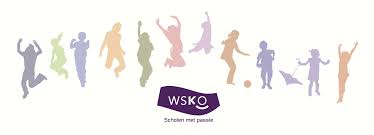 Beste ouders/ verzorgers,Voor vele ouders en kinderen is dit toch altijd weer de spannendste nieuwsbrief van het jaar. Welke leerkracht is volgend schooljaar de leerkracht van mijn kind. In deze brief vindt u alle ins en outs.Een tijdje geleden hebben we u al geïnformeerd over het vertrek van Thijs, Ard en Ilona. Gelukkig kunnen we u vertellen dat het ons gelukt is om de beide vacatures die door dit vertrek ontstonden te vervullen. Na de zomervakantie zullen zij zich aan u voorstellen in de nieuwsbrief, maar hun namen kunnen we u al geven. Danny van Paasen, bekend als jeugdtrainer bij VV Maasdijk, zal volgend schooljaar alle gymlessen voor De Aventurijn en Het Kompas verzorgen. Linda Geers, voor sommige kinderen ook bekend vanuit haar stage 3 jaar geleden, zal het team komen versterken in groep 8.Het formatieplaatje voor volgend schooljaar ziet er dan als volgt uit:Groep 1/2		Lisette van der Tang (ma,di) en Grada van den Burg (wo, do, vrij)Groep 2/3		Anjo Rienstra (ma, di, wo, do) en Lisette van der Tang (vrij)Groep 4/5 		Diny van der Lingen (ma, di) en Priscilla Wijdom (wo om en om, do, vrij)Groep 6/7 		Tina van der Valk (ma,di,wo,do,vrij)Groep 8			Jet de Zeeuw (ma,di) en Linda Geers (wo, do, vrij)Gym			Danny van Paasen (ma, di, do)Intern Begeleiding	Anjo Rienstra (vrij)ICT			TIna van der Valk Administratie		Thea Veenman (wo)Gedragsspecialist	Grada van den Burg (vrijdagmiddag)Orkalessen		Jet de Zeeuw (wo om en om)Levelwerk		Diny van der Lingen (maandagmiddag)Onderwijsassistent	Michèle de Lange (di, woensdag- en donderdagochtend)Op donderdagmiddag 18 juli zullen alle kinderen kennismaken met hun nieuwe leerkracht(en).Maria le Blanc zal volgend schooljaar starten aan haar laatste jaar op de Aventurijn en (afhankelijk van het pensioenakkoord) in de tweede helft van het schooljaar met pensioen gaan. Tot die tijd wordt zij gekoppeld aan de groepen 4/5 en 6/7 voor ondersteuning en vervanging in de groepen.Michèle de Lange zal vooral worden ingezet bij de groepen 1/2/3.Ook heeft u al een tijdje kunnen wennen aan het idee dat Cindy Roeling volgend schooljaar directeur zal zijn van beide Maasdijkse scholen. Dagen en afspraken zijn niet altijd met een schaartje te knippen, maar in principe zal de verdeling van haar aanwezigheid op de Aventurijn als volgt zijn: maandag in de even weken, dinsdag in de oneven weken, woensdag afwisselend, iedere vrijdag. Lisette van der Tang zal aanspreekpunt zijn op het moment dat Cindy er niet is. Ook zal zij een aantal taken van Cindy overnemen.  Zij krijgt daarvoor ook uitbreiding in werkdagen. Zoals altijd al geldt: heeft u vragen, loop dan eerst even langs de groepsleerkracht van uw kind.Hoewel we nu nog druk bezig zijn met afronden van dit schooljaar, hebben we alweer veel zin in het nieuwe. We kijken er naar uit om samen met de kinderen de volgende stap te kunnen maken in onze onderwijsvernieuwing en praten u daar graag over bij op de informatieavond op dinsdag 17 september.Met vriendelijke groet,Het team van de Aventurijn